Правила обучения водителей и инструкция ГАИ по выдаче водительских удостоверений.Приказ МВД Украины № 515 от 07 декабря 2009 года15.03.2010Сайт отдела безопасности ЗАО СК «ВУСО»vuso.at.uaНаказ МВД Украины от 07.12.2009 N 515Про затвердження деяких нормативно-правових актів, що регламентують порядок підготовки, перепідготовки і підвищення кваліфікації водіїв транспортних засобів у закладах, що проводять таку діяльність, їх державну акредитацію та атестацію спеціалістів, а також допуску громадян до керування транспортними засобами, видачі (обміну) посвідчень водіяІНСТРУКЦІЯ (Утвержденная данным приказом)
про порядок організації роботи підрозділів Державтоінспекції щодо державної акредитації закладів, які проводять підготовку, перепідготовку і підвищення кваліфікації водіїв транспортних засобів, та атестації їх спеціалістівI. Загальні положення
II. Організація роботи працівників Державтоінспекції при проведенні державної акредитації закладів
III. Організація роботи працівників Державтоінспекції при проведенні атестації спеціалістів закладів
IV. Порядок реєстрації закладів
Приложения (бланки)ЗАЯВА
ВІДОМОСТІ про склад спеціалістів закладуВИСНОВОК про матеріально-технічну базу закладу
ЖУРНАЛ обліку бланків сертифікатів про державну акредитацію закладів, що проводять підготовку, перепідготовку та підвищення кваліфікації водіїв транспортних засобів
ЗАЯВА
ЖУРНАЛ обліку атестатів спеціалістів закладів, що проводять підготовку, перепідготовку та підвищення кваліфікації водіїв транспортних засобів

ІНСТРУКЦІЯ (Утвержденная данным приказом)
про порядок приймання іспитів для отримання права керування транспортними засобами та видачі посвідчень водія
I. Загальні положення
II. Порядок приймання іспитів та видачі (обміну) посвідчень водіяIII. Видача і обмін посвідчень водія особам, які тимчасово перебувають на території України
IV. Порядок обліку і зберігання бланків документів, які видаються водіям, та інших матеріалівПриложения (бланки)ЗВІТ про екзаменаційну діяльність та видані посвідчення водіяЗАЯВА
ЕКЗАМЕНАЦІЙНИЙ ЛИСТЕКЗАМЕНАЦІЙНА КАРТКА для проведення усного теоретичного іспитуПРОТОКОЛ екзаменаційної комісії РЕП ДАІ
ПОВІДОМЛЕННЯДОВІДКА успішності складання іспитів у РЕП ДАІ слухачами навчальних груп з підготовки та перепідготовки водіївКНИГА видачі посвідчень водіяРЕЄСТР посвідчень водія КНИГА обліку видачі тимчасових талонів на право керування транспортними засобами
РЕЄСТР тимчасових талонів на право керування транспортними засобамиКНИГА обліку та видачі посвідчень водія осіб, які тимчасово позбавлені права керування транспортними засобамиКНИГА обліку надходження і витрачання бланків суворого облікуЖУРНАЛ обліку списків навчальних груп з підготовки, перепідготовки та підвищення кваліфікації водіївАКТ про знищення списаних бланків ДержавтоінспекціїАКТ списання зіпсованих бланків Державтоінспекції

Картка документа МВС України;  Наказ, Інструкція, Заява, Форма типового документа, Висновок, Зразок  вiд 07.12.2009  № 515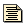 
Про затвердження деяких нормативно-правових актів, що регламентують порядок підготовки, перепідготовки і підвищення кваліфікації водіїв транспортних засобів у закладах, що проводять таку діяльність, їх державну акредитацію та атестацію спеціалістів, а також допуску громадян до керування транспортними засобами, видачі (обміну) посвідчень водія
Зареєстровано: Мін'юст України  вiд 22.01.2010  № 72/17367

Стан документа: Чинний
Системний номер: z0072-10Документи та файлиПрийняття вiд 07.12.2009 (40.59 Kb, 1 сторiнка)Iсторiя документа07.12.2009 - Прийняття
22.01.2010 - Державна реєстрація
15.02.2010 - Набрання чинності
  Пов'язанi документиВсi пов'язанi документи...
Скасовує документ... [3]
Відсилає до... [12]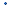 Публiкацiї документаОфіційний вісник України вiд 15.02.2010 - 2010 р., № 8, стор. 301, стаття 415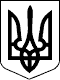 МІНІСТЕРСТВО ВНУТРІШНІХ СПРАВ УКРАЇНИ
 Н А К А З
 07.12.2009 N 515
 Зареєстровано в Міністерстві
юстиції України
22 січня 2010 р.
за N 72/17367
Про затвердження деяких нормативно-правових актів,
що регламентують порядок підготовки, перепідготовки
і підвищення кваліфікації водіїв транспортних засобів
у закладах, що проводять таку діяльність,
їх державну акредитацію та атестацію спеціалістів,
а також допуску громадян до керування транспортними
засобами, видачі (обміну) посвідчень водія     Відповідно до статей 15, 52-1 Закону України "Про дорожній рух" (3353-12), постанов Кабінету Міністрів України від 20.05.2009 N 490 (490-2009-п) "Про затвердження Порядку державної акредитації закладів, що проводять підготовку, перепідготовку і підвищення кваліфікації водіїв транспортних засобів, та атестації їх спеціалістів", від 20.05.2009 N 487 (487-2009-п) "Про затвердження Порядку підготовки, перепідготовки і підвищення кваліфікації водіїв транспортних засобів" та від 20.05.2009 N 511 (511-2009-п) "Про внесення змін до Положення про порядок видачі посвідчень водія та допуску громадян до керування транспортними засобами" Н А К А З У Ю:
      1. Затвердити:
      1.1. Інструкцію про порядок організації роботи підрозділів Державтоінспекції щодо державної акредитації закладів, які проводять підготовку, перепідготовку і підвищення кваліфікації водіїв транспортних засобів, та атестації їх спеціалістів, що додається.
      1.2. Інструкцію про порядок організації та контролю за підготовкою, перепідготовкою та підвищенням кваліфікації водіїв транспортних засобів, що додається (z0073-10).
      1.3. Інструкцію про порядок приймання іспитів для отримання права керування транспортними засобами та видачі посвідчень водія, що додається (z0074-10).
      2. Начальникам головних управлінь, управлінь МВС України в Автономній Республіці Крим, областях, містах Києві та Севастополі організувати вивчення зазначених інструкцій працівниками Державної автомобільної інспекції, інших зацікавлених служб і використання їх у практичній діяльності.
      3. Департаменту ресурсного забезпечення МВС (Матвійчук П.А.) за замовленням департаменту Державтоінспекції МВС забезпечити виготовлення бланків свідоцтв про закінчення закладів з підготовки, перепідготовки та підвищення кваліфікації водіїв.
      4. Департаменту Державтоінспекції МВС (Коломієць С.Г.) забезпечити подання наказу на державну реєстрацію до Міністерства юстиції України в установленому порядку.
      5. Визнати такими, що втратили чинність, накази МВС від 21.06.93 N 394 (z0125-93) "Про затвердження Інструкції про порядок приймання екзаменів, оформлення видачі (обміну) посвідчень водія, обліку та зберігання документів, які стосуються екзаменаційної роботи", зареєстрований у Міністерстві юстиції України 03.09.93 за N 125 (зі змінами), від 31.07.2003 N 825 (z0710-03) "Про затвердження Інструкції про порядок видачі бланків свідоцтв про підготовку водіїв транспортних засобів, здійснення контролю за організацією підготовки, перепідготовки та підвищення кваліфікації водіїв транспортних засобів та обліку суб'єктів підприємницької діяльності всіх форм власності, що провадять зазначену діяльність", зареєстрований у Міністерстві юстиції України 13.08.2003 за N 710/8031.
      6. Наказ набирає чинності з дня офіційного опублікування.
      7. Контроль за виконанням наказу покласти на заступника Міністра генерал-полковника міліції Савченка О.І.
      8. Наказ надіслати за належністю.
 ЗАТВЕРДЖЕНО
Наказ МВС
07.12.2009 N 515
 Зареєстровано в Міністерстві
юстиції України
22 січня 2010 р.
за N 72/17367 ІНСТРУКЦІЯ
про порядок організації роботи підрозділів
Державтоінспекції щодо державної акредитації
закладів, які проводять підготовку, перепідготовку
і підвищення кваліфікації водіїв транспортних
засобів, та атестації їх спеціалістів
I. Загальні положення
      1.1. Ця Інструкція встановлює порядок організації роботи підрозділів Державтоінспекції Міністерства внутрішніх справ України щодо державної акредитації закладів, які проводять підготовку, перепідготовку і підвищення кваліфікації водіїв транспортних засобів, та атестації їх спеціалістів.
      1.2. Акредитація закладів незалежно від форм власності, які проводять підготовку, перепідготовку і підвищення кваліфікації водіїв транспортних засобів (далі - заклади), проводиться в департаменті Державтоінспекції МВС. Атестація спеціалістів проводиться атестаційною комісією, що утворюється керівником управління (відділу) Державтоінспекції головного управління, управління МВС України в Автономній Республіці Крим, областях, містах Києві та Севастополі, за участю представників Мінтрансзв'язку та МОЗ.
      1.3. Вимоги до закладів, що проводять підготовку, перепідготовку і підвищення кваліфікації водіїв транспортних засобів, та кваліфікаційні вимоги до спеціалістів, які здійснюють таку підготовку, затверджені наказом МВС, Мінтрансзв'язку, МОН та Мінпраці від 07.09.2009 N 385/934/828/337 (z0947-09), зареєстровані в Міністерстві юстиції України 08.10.2009 за N 947/16963 (далі - Вимоги).
 II. Організація роботи працівників Державтоінспекції при проведенні державної акредитації закладів
      2.1. Відповідно до пункту 7 Порядку державної акредитації закладів, що проводять підготовку, перепідготовку і підвищення кваліфікації водіїв транспортних засобів, та атестації їх спеціалістів, затвердженого постановою Кабінету Міністрів України від 20.05.2009 N 490 (490-2009-п) (далі - Порядок), державна акредитація закладу проводиться комісією, склад якої призначається департаментом Державтоінспекції МВС. До складу акредитаційної комісії залучаються представники Мінтрансзв'язку, МОН та Мінпраці.
      2.2. Для державної акредитації закладом надаються до департаменту Державтоінспекції МВС:     заява, зразок якої наведений у додатку 1;     витяг з Єдиного державного реєстру юридичних осіб та фізичних осіб - підприємців;     сертифікат про державну акредитацію (далі - сертифікат) (у разі проходження чергової акредитації);     відомості про склад спеціалістів закладу (додаток 2), копії документів про їх освіту, кваліфікацію, атестацію, а також відомості про матеріально-технічну базу закладу;     робочі програми і плани з підготовки, перепідготовки і підвищення кваліфікації водіїв, затверджені управлінням (відділом) Державтоінспекції головних управлінь, управлінь МВС в Автономній Республіці Крим, областях, містах Києві та Севастополі;     погоджені з відповідним органом місцевого самоврядування та управлінням (відділом) Державтоінспекції головних управлінь, управлінь МВС в Автономній Республіці Крим, областях, містах Києві та Севастополі учбові маршрути з практичного керування транспортним засобом;     затверджений начальником реєстраційно-екзаменаційного підрозділу Державтоінспекції (далі - РЕП ДАІ) за місцезнаходженням закладу висновок про матеріально-технічну базу закладу (додаток 3) та її відповідність Вимогам (z0947-09);     засвідчені в установленому порядку копії документів, що підтверджують право закладу на користування транспортними засобами, приміщеннями та земельними ділянками для підготовки, перепідготовки і підвищення кваліфікації водіїв.
      2.3. За результатами аналізу поданих документів акредитаційна комісія приймає в місячний строк з дня їх реєстрації рішення про державну акредитацію закладу або про відмову в його акредитації.     Рішення акредитаційної комісії приймається шляхом проведення відкритого голосування її членів.     Засідання акредитаційної комісії є повноважним, якщо в ньому бере участь не менше 2/3 її членів.
      2.4. Відповідно до пункту 5.8 Положення про акредитаційну комісію з державної акредитації закладів, що проводять підготовку, перепідготовку і підвищення кваліфікації водіїв транспортних засобів, затвердженого наказом МВС від 29.07.2009 N 325 (z0770-09), зареєстрованого в Міністерстві юстиції України 17.08.2009 за N 770/16786 (далі - Положення про акредитаційну комісію), рішення акредитаційної комісії оформляється протоколом, який підписують голова та секретар акредитаційної комісії.     Рішення акредитаційної комісії затверджується наказом департаменту Державтоінспекції МВС.     У наказі зазначаються прийняте акредитаційною комісією рішення (акредитація або відмова в акредитації, припинення дії сертифіката про державну акредитацію або його анулювання); строк дії сертифіката; напрями здійснення діяльності (підготовка, перепідготовка, підвищення кваліфікації водіїв); перелік категорій транспортних засобів, за якими здійснюються підготовка, перепідготовка, підвищення кваліфікації водіїв, та максимальна кількість одночасної підготовки, перепідготовки та підвищення кваліфікації водіїв транспортних засобів за кожною категорією.
      2.5. У разі позитивного розгляду поданих закладом матеріалів протягом 10 днів з дати прийняття акредитаційною комісією рішення департамент Державтоінспекції МВС видає закладу сертифікат про акредитацію закладу з підготовки, перепідготовки та підвищення кваліфікації водіїв. Облік сертифікатів ведеться в департаменті Державтоінспекції МВС у журналі обліку бланків сертифікатів про державну акредитацію закладів, що проводять підготовку, перепідготовку та підвищення кваліфікації водіїв транспортних засобів (додаток 4).
      2.6. Заклад після отримання сертифіката протягом місяця реєструється в РЕП ДАІ за своїм місцезнаходженням.
 III. Організація роботи працівників Державтоінспекції при проведенні атестації спеціалістів закладів
      3.1. Відповідно до пункту 18 Порядку (490-2009-п) атестація спеціалістів проводиться комісією, що утворюється керівником управління (відділу) Державтоінспекції головного управління, управління МВС України в Автономній Республіці Крим, областях, містах Києві та Севастополі, за участю представників Мінтрансзв'язку та МОЗ з метою визначення відповідності спеціалістів кваліфікаційним вимогам за напрямом підготовки, перепідготовки і підвищення кваліфікації водіїв.
      3.2. Для проведення атестації спеціалістів до управління (відділу) Державтоінспекції головного управління, управління МВС України в Автономній Республіці Крим, областях, містах Києві та Севастополі особою надаються:     заява, зразок якої наведений у додатку 5;     копії документів про освіту;     посвідчення водія;     особова медична книжка;     документ, що підтверджує наявність трирічного стажу керування транспортним засобом:     для особи, що працює водієм, - витяг з трудової книжки або довідка із зазначенням номера та дати наказу про прийняття на роботу, марки закріпленого транспортного засобу, його номерного знака. Витяг або довідка засвідчується підписом посадової особи підприємства, який скріплюється печаткою;     для особи, що є власником транспортного засобу, - реєстраційний документ на транспортний засіб;     для особи, що здійснює керування транспортним засобом на підставі свідоцтва про право спільної власності на транспортний засіб або реєстраційного чи іншого, засвідченого в установленому порядку документа, що підтверджує право керування, користування чи розпорядження таким транспортним засобом, - реєстраційний документ на такий транспортний засіб чи інший засвідчений документ, що підтверджує право керування засобом.
      3.3. Атестаційна комісія за результатами розгляду поданих документів і складення особою усного або письмового іспиту або іспиту з використанням комп'ютерних тестів приймає протягом 10 днів рішення про атестацію або відмову в атестації.
      3.4. Під час атестації спеціаліста працівники Державтоінспекції перевіряють знання:     Правил дорожнього руху, затверджених постановою Кабінету Міністрів України від 10.10.2001 N 1306 (1306-2001-п) (із змінами) (далі - Правила дорожнього руху);     вимог нормативно-правових актів, які регламентують питання підготовки, перепідготовки і підвищення кваліфікації водіїв;     типових навчальних програм, робочих програм і планів підготовки (перепідготовки) водіїв транспортних засобів;     видів відповідальності водіїв транспортних засобів за порушення законодавства про дорожній рух та його безпеку;     призначення, розташування, принципу дії основних механізмів і приладів транспортного засобу, які безпосередньо впливають на безпеку руху;     основ безпечного керування транспортними засобами і безпеки дорожнього руху, причин скоєння дорожньо-транспортних пригод;     переліку несправностей і умов, за яких забороняється експлуатація транспортних засобів або їх подальший рух відповідно до Правил дорожнього руху (1306-2001-п);     можливих негативних наслідків керування транспортним засобом у стані алкогольного, наркотичного чи іншого сп'яніння або під впливом лікарських препаратів, що знижують увагу та швидкість реакції, а також передачі керування транспортним засобом особі, яка перебуває в такому стані або під впливом таких препаратів;     прийомів і послідовності дій щодо надання першої медичної допомоги потерпілим під час дорожньо-транспортних пригод;     правил застосування лікарських препаратів, наявних у медичній аптечці.     У разі складання іспитів з Правил дорожнього руху (1306-2001-п) за допомогою комп'ютерної техніки спеціалістам, що атестуються, за 30 хвилин необхідно відповісти на 30 екзаменаційних питань, при цьому вони не повинні зробити більше трьох помилок. Оцінка "Не склав" ставиться, якщо спеціалісти не встигли надати відповіді на екзаменаційні питання у відведений на іспит час або допустили у відповідях більше трьох помилок.     У спеціалістів з навчання водінню транспортними засобами приймається практичний іспит з навичок керування транспортними засобами тієї категорії, за якою вони проводитимуть навчання.
      3.5. Відповідно до пункту 5.7 Положення про атестаційну комісію з атестації спеціалістів закладів, що проводять підготовку, перепідготовку і підвищення кваліфікації водіїв транспортних засобів (z0771-09), затвердженого наказом МВС від 29.07.2009 N 325 (z0770-09), зареєстрованого в Міністерстві юстиції України 17.08.2009 за N 771/16787 (далі - Положення про атестаційну комісію), рішення атестаційної комісії приймається відкритим голосуванням. Засідання атестаційної комісії вважається повноважним, якщо в ньому бере участь не менше 2/3 її членів. Результати голосування визначаються простою більшістю голосів присутніх членів атестаційної комісії. У разі рівного розподілу голосів "за" і "проти" вирішальним є голос головуючого на засіданні.
      3.6. Рішення атестаційної комісії оформляється протоколом, який підписують голова та секретар, і затверджується наказом управління (відділу) Державтоінспекції головного управління, управління МВС України в Автономній Республіці Крим, областях, містах Києві та Севастополі, у якому зазначаються:     відомості про спеціаліста, стосовно якого розглядалося питання про атестацію;     прийняте атестаційною комісією рішення (атестація спеціаліста або відмова в атестації, переатестація спеціаліста);     термін дії атестата спеціаліста;     перелік напрямів підготовки, на здійснення яких атестований спеціаліст.
      3.7. Особам, які успішно пройшли атестацію, протягом трьох днів після прийняття рішення атестаційною комісією видається атестат спеціаліста, строк дії якого становить 5 років. Облік атестатів спеціалістів ведеться в журналі обліку атестатів спеціалістів закладів, що проводять підготовку, перепідготовку та підвищення кваліфікації водіїв транспортних засобів (додаток 6).
 IV. Порядок реєстрації закладів
      4.1. Інформація про заклади, які пройшли державну акредитацію, вноситься до реєстру таких закладів, який ведеться департаментом Державтоінспекції МВС в електронній формі (далі - реєстр закладів).
      4.2. У департаменті Державтоінспекції МВС матеріали, подані закладом для проведення державної акредитації, та копії отриманого ним сертифіката про акредитацію підшиваються та зберігаються в наглядовій справі.
      4.3. Працівники РЕП ДАІ за місцезнаходженням акредитованих закладів реєструють їх за умови подання таких документів:     копії витягу з Єдиного державного реєстру юридичних осіб та фізичних осіб - підприємців;     копії сертифіката про державну акредитацію закладу;     відомостей про склад спеціалістів закладу, копій документів про їх освіту, кваліфікацію, атестацію, а також відомостей про матеріально-технічну базу закладу;     копій робочих програм і планів з підготовки, перепідготовки і підвищення кваліфікації водіїв, затверджених управлінням (відділом) Державтоінспекції головних управлінь, управлінь МВС в Автономній Республіці Крим, областях, містах Києві та Севастополі;     копій погоджених з відповідним органом місцевого самоврядування та управлінням (відділом) Державтоінспекції головних управлінь, управлінь МВС в Автономній Республіці Крим, областях, містах Києві та Севастополі учбових маршрутів з практичного керування транспортним засобом;     копії затвердженого начальником РЕП ДАІ за місцезнаходженням закладу висновку про матеріально-технічну базу закладу та її відповідність Вимогам (z0947-09);     копій документів, що підтверджують право закладу на користування транспортними засобами, приміщеннями та земельними ділянками для підготовки, перепідготовки і підвищення кваліфікації водіїв.
      4.4. Про зміни реєстраційних даних закладу, складу спеціалістів та матеріально-технічної бази, місця здійснення діяльності заклад повідомляє РЕП ДАІ, в якому він зареєстрований, листом протягом 10 діб, а РЕП ДАІ, в свою чергу, інформує листом департамент Державтоінспекції МВС для внесення відповідних змін до реєстру закладів.
      4.5. У разі виявлення працівниками Державтоінспекції порушення Вимог дія сертифіката тимчасово припиняється. Якщо в установлений строк недоліки не усунено, сертифікат анулюється на підставі обґрунтованого рішення акредитаційної комісії.
      4.6. У разі низької якості проведення спеціалістом підготовки, перепідготовки та підвищення кваліфікації водіїв транспортних засобів (з числа випускників однієї навчальної групи, підготовленої спеціалістом, іспити в РЕП ДАІ не склали 2/3 осіб, двадцятивідсотковий рівень аварійності за перші два роки керування з вини його випускників) за поданням начальника РЕП ДАІ за місцезнаходженням закладу проводиться переатестація спеціаліста.     У разі прийняття такого рішення управління (відділ) Державтоінспекції головних управлінь, управлінь МВС України в Автономній Республіці Крим, областях, містах Києві та Севастополі повідомляє про це департамент Державтоінспекції МВС.     Інформація про зміни облікових даних закладу, тимчасове припинення дії сертифіката або анулювання сертифіката, анулювання атестатів спеціалістів вноситься департаментом Державтоінспекції МВС до реєстру закладів.
 Додаток 1
до Інструкції про порядок
організації роботи
підрозділів
Державтоінспекції
щодо державної акредитації
закладів, які проводять
підготовку, перепідготовку
і підвищення кваліфікації
водіїв транспортних засобів,
та атестації їх спеціалістів
 ЗАЯВА

 Додаток 2
до Інструкції про порядок
організації роботи
підрозділів
Державтоінспекції
щодо державної акредитації
закладів, які проводять
підготовку, перепідготовку
і підвищення кваліфікації
водіїв транспортних засобів,
та атестації їх спеціалістів
{ Текст 
 ВІДОМОСТІ
про склад спеціалістів закладу
НПД УКС ВР) 
 Додаток 3
до Інструкції про порядок
організації роботи
підрозділів
Державтоінспекції
щодо державної акредитації
закладів, які проводять
підготовку, перепідготовку
і підвищення кваліфікації
водіїв транспортних засобів,
та атестації їх спеціалістів
 ЗАТВЕРДЖУЮВИСНОВОК
про матеріально-технічну базу закладу
(                           Під час перевірки встановлено:5. Відомості про транспортні засоби, які використовуються в закладі для підготовки, перепідготовки та підвищення кваліфікації водіїв транспортних засобів (марка, модель, рік випуску транспортного засобу, державний номерний знак, технічний стан, транспортні засоби власні або орендовані):     			6. Наявність робочих планів підготовки, перепідготовки та підвищення кваліфікації водіїв:Додаток 4
до Інструкції про порядок
організації роботи
підрозділів
Державтоінспекції
щодо державної акредитації
закладів, які проводять
підготовку, перепідготовку
і підвищення кваліфікації
водіїв транспортних засобів,
та атестації їх спеціалістів

 ЖУРНАЛ
обліку бланків сертифікатів про державну
акредитацію закладів, що проводять підготовку,
перепідготовку та підвищення кваліфікації
водіїв транспортних засобів
{ Текст документа взято з сайта "Законодавство України" } 
 Додаток 5
до Інструкції про порядок
організації роботи
підрозділів
Державтоінспекції
щодо державної акредитації
закладів, які проводять
підготовку, перепідготовку
і підвищення кваліфікації
водіїв транспортних засобів,
та атестації їх спеціалістів
 ЗАЯВА

      Для проведення атестації додаю такі документи:Додаток 6
до Інструкції про порядок
організації роботи
підрозділів
Державтоінспекції
щодо державної акредитації
закладів, які проводять
підготовку, перепідготовку
і підвищення кваліфікації
водіїв транспортних засобів,
та атестації їх спеціалістів
Текст документа взято з сайта ВPУ 
 ЖУРНАЛ
обліку атестатів спеціалістів закладів,
що проводять підготовку, перепідготовку
та підвищення кваліфікації водіїв
транспортних засобів
{ Джepeлo документа http://zakon.rada.gov.ua } 
 - http://zakon.rada.gov.uaМІНІСТЕРСТВО ВНУТРІШНІХ СПРАВ УКРАЇНИ
 ЗАТВЕРДЖЕНО
Наказ МВС
07.12.2009 N 515
(z0072-10)
Зареєстровано в Міністерстві
юстиції України
22 січня 2010 р.
за N 74/17369
- http://zakon.rada.ІНСТРУКЦІЯ
про порядок приймання іспитів для отримання
права керування транспортними засобами
та видачі посвідчень водія
I. Загальні положення
     1.1. Ця Інструкція встановлює порядок здійснення підрозділами Державтоінспекції МВС приймання іспитів для отримання особами права керувати транспортними засобами та видачі посвідчень водія.
      1.2. Особи допускаються до керування транспортними засобами за наявності у них національного посвідчення водія відповідної категорії (далі - посвідчення водія). Транспортні засоби, керування якими дозволяється за наявності посвідчення водія, залежно від їх типів і призначення поділяються на категорії:     A1 - мопеди, моторолери та інші двоколісні транспортні засоби, які мають двигун з робочим об'ємом до 50 куб.см або електродвигун потужністю до 4 кВт;     A - мотоцикли та інші двоколісні транспортні засоби, які мають двигун з робочим об'ємом 50 куб.см і більше або електродвигун потужністю 4 кВт і більше;     В1 - квадро- і трицикли, мотоцикли з боковим причепом, мотоколяски та інші триколісні (чотириколісні) мототранспортні засоби, дозволена максимальна маса яких не перевищує 400 кілограмів;     В - автомобілі, дозволена максимальна маса яких не перевищує 3500 кілограмів (7700 фунтів), а кількість сидячих місць, крім сидіння водія, - восьми;     С1 - призначені для перевезення вантажів автомобілі, дозволена максимальна маса яких становить від 3500 до 7500 кілограмів (від 7700 до 16500 фунтів);     С - призначені для перевезення вантажів автомобілі, дозволена максимальна маса яких перевищує 7500 кілограмів (16500 фунтів);     D1 - призначені для перевезення пасажирів автобуси, в яких кількість місць для сидіння, крім сидіння водія, не перевищує 16;     D - призначені для перевезення пасажирів автобуси, в яких кількість місць для сидіння, крім сидіння водія, більше 16;     ВЕ, С1Е, СЕ, D1E, DE - состав транспортних засобів з тягачем категорії В, С1, С, D1 або D, яким водій має право керувати, але який не належить до зазначених категорій составів транспортних засобів;     Т - трамваї та тролейбуси.
     1.3. Посвідчення водія видається особам за умови, що вони не мають медичних протипоказань, закінчили підготовку, перепідготовку водіїв транспортних засобів за відповідними програмами в акредитованих департаментом Державтоінспекції МВС закладах (далі - заклад), про що отримали свідоцтво про закінчення закладу з підготовки, перепідготовки і підвищення кваліфікації водіїв, склали іспити в реєстраційно-екзаменаційних підрозділах Державтоінспекції (далі - РЕП ДАІ), на території обслуговування яких зареєстровані за місцем проживання.
      1.4. До складання іспитів у РЕП ДАІ для отримання посвідчення водія допускаються особи, які досягли віку:     для отримання посвідчення водія категорій A1, A - 16 років;     для отримання посвідчення водія категорій В1, В, С1, С - 18 років;     для отримання посвідчення водія категорій ВЕ, С1Е, СЕ - 19 років;     для отримання посвідчення водія категорій D1, D, D1Е, DЕ, Т - 21 року.
      1.5. Рішення про видачу особам посвідчень водія приймають працівники РЕП ДАІ (далі - посадові особи).     Рішення про видачу в РЕП ДАІ посвідчень водія особам, які зареєстровані за місцем проживання в іншому регіоні України або державі, приймається керівниками управлінь (відділів) Державтоінспекції головних управлінь, управлінь МВС в Автономній Республіці Крим, областях, містах Києві та Севастополі за умови надання довідки з підрозділу Державтоінспекції або іншого уповноваженого органу за місцем реєстрації або місцем проживання цих осіб про непозбавлення їх права керування транспортними засобами.
      1.6. Відповідно до пункту 7 Положення про порядок видачі посвідчень водія та допуску громадян до керування транспортними засобами, затвердженого постановою Кабінету Міністрів України від 08.05.93 N 340 (340-93-п) (із змінами) (далі - Положення), право на керування транспортними засобами, обладнаними спеціальними звуковими і світловими сигналами або призначеними для перевезення небезпечних вантажів, а також автобусами, що здійснюють перевезення за міжміськими і міжнародними маршрутами, надається особам, які останні три роки працюють водіями транспортних засобів відповідної категорії.     Військовослужбовці строкової військової служби мають право на керування транспортними засобами, обладнаними спеціальними звуковими і світловими сигналами або призначеними для перевезення небезпечних вантажів, після проходження спеціальної підготовки і стажування протягом шести місяців.
      1.7. Відповідно до пункту 8 Положення (340-93-п) посвідчення водія на право керування транспортними засобами, обладнаними спеціальним засобом ручного керування, видається за наявності позитивного висновку медико-соціальної експертної комісії закладів охорони здоров'я після закінчення закладу з підготовки, перепідготовки та підвищення кваліфікації водіїв (далі - заклад з підготовки водіїв) та складання теоретичного і практичного іспитів у реєстраційно-екзаменаційному підрозділі Державтоінспекції.
      1.8. РЕП ДАІ складають звіти про екзаменаційну діяльність та видані посвідчення водія (додаток 1).
 II. Порядок приймання іспитів та видачі (обміну) посвідчень водія
      2.1. Для отримання (обміну) посвідчень водія особи подають до РЕП ДАІ:     паспорт або документ, що його замінює, з відміткою органу внутрішніх справ про реєстрацію місця проживання;     картку водія або довідку РЕП ДАІ про підтвердження факту видачі посвідчення водія;     свідоцтво про закінчення закладу (у разі отримання посвідчення водія вперше або відкриття в посвідченні водія вищої категорії);     оригінал та ксерокопію документів про зміну особистих даних особи (у разі зміни особою П.І.Б., року народження, місця народження тощо);     посвідчення водія та талон попереджень (у разі наявності);     рішення керівника управління (відділу) Державтоінспекції головних управлінь, управлінь МВС в Автономній Республіці Крим, областях, містах Києві та Севастополі за місцем складання іспитів у РЕП ДАІ про допуск до складення іспитів осіб, місце проживання яких зареєстроване на території інших адміністративно-територіальних одиниць, і довідка з підрозділу Державтоінспекції за місцем реєстрації проживання про непозбавлення права на керування транспортними засобами (у разі складання іспитів поза місцем реєстрації або місцем проживання);     документ, що підтверджує керування транспортним засобом (у разі потреби);     дві кольорові фотокартки розміром 3,5 х 4,5 см;     медичну довідку встановленого зразка про придатність до керування транспортним засобом відповідної категорії;     квитанції про сплату коштів за бланкову продукцію та послуги Державтоінспекції.     Після перевірки поданих документів посадова особа РЕП ДАІ друкує заяву, зразок якої наведений у додатку 2.
      2.2. У разі отримання особами посвідчень водія вперше документи, зазначені в пункті 2.1 цієї Інструкції, до РЕП ДАІ за місцезнаходженням закладу подають представники закладів, у яких ці особи проходили підготовку, перепідготовку водіїв транспортних засобів.
      2.3. Посвідчення водія категорій A1, A, В1, В, С1, С або декількох із цих категорій видаються особам, які пройшли підготовку водіїв транспортних засобів відповідних категорій, склали в РЕП ДАІ іспити зі знань Правил дорожнього руху, затверджених постановою Кабінету Міністрів України від 10.10.2001 N 1306 (1306-2001-п) (із змінами) (далі - Правила дорожнього руху), та навичок керування транспортними засобами за кожною з категорій, що відкривається.     Відповідно до пункту 22 Положення (340-93-п) учням, які закінчили навчання в технікумі (училищі), коледжі, професійному навчально-виховному закладі або загальноосвітній школі третього ступеня, а також призовникам, що залучаються Міноборони для навчання керування транспортними засобами, але не досягли встановленого віку, за якого надається право на керування відповідними транспортними засобами, видається свідоцтво встановленого зразка.     До складання іспитів у РЕП ДАІ такі особи допускаються після досягнення ними віку, передбаченого пунктом 1.5 цієї Інструкції.
      2.4. Право на керування транспортними засобами категорій BE, C1E, CE, D1E і DE надається особам, які мають посвідчення водія категорій B, C1, C, D1 і D або кількох з них та безперервний річний стаж керування транспортними засобами категорії B, C1, C, D1, D, пройшли перепідготовку за встановленими програмами та склали в РЕП ДАІ практичний іспит з навичок керування составом транспортних засобів.     Безперервний стаж керування транспортними засобами - керування транспортними засобами з максимально допустимою перервою не більше одного місяця.     Документами, які підтверджують факт керування транспортними засобами, можуть бути:     для осіб, що працюють водіями, - витяг з трудової книжки або довідка з місця роботи із зазначенням дати наказу про призначення особи на посаду, дати, з якої така особа працює водієм, марки закріпленого транспортного засобу і його номерного знака. Витяг із трудової книжки або довідка з місця роботи засвідчується підписом посадової особи підприємства і скріплюється печаткою;     для осіб, які керують власним транспортним засобом, - реєстраційні документи на такий транспортний засіб;     для осіб, які керують транспортними засобами, що не є їх власністю, - реєстраційні документи на такий транспортний засіб та документи, що надають право на керування ним.
      2.5. Право на керування транспортними засобами категорії D1 надається особам, які мають посвідчення водія категорії B або C1 або категорій B та C1 і безперервний трирічний стаж керування відповідним транспортним засобом, пройшли перепідготовку за встановленими програмами та склали теоретичний і практичний іспити на право керування транспортними засобами категорії D1.     Право на керування транспортними засобами категорії D надається особам, які мають посвідчення водія категорій B, C1, C, D1 або кількох з них, мають безперервний трирічний стаж керування транспортним засобом відповідної категорії, пройшли перепідготовку за встановленими програмами та склали теоретичний і практичний іспити на право керування транспортними засобами категорії D.
      2.6. Посвідчення водія з відкриттям нижчих категорій може бути видано особам після надання ними до РЕП ДАІ довідки про проходження 20-годинного курсу навчання керування відповідним транспортним засобом у закладі, документів, що підтверджують факт керування транспортним засобом протягом останніх 12 місяців за однією з діючих категорій, та складання іспитів з керування транспортним засобом відповідної нижчої категорії.     Можливе одночасне відкриття двох або більше нижчих категорій за наявності відповідних довідок про проходження 20-годинного курсу навчання керування відповідним транспортним засобом із закладів та після складання іспитів з керування транспортними засобами за кожною з категорій, що відкриваються.     Нижчими категоріями до інших вважаються:     D1 - до D;     C - до D1, D;     С1 - до С, D1, D;     B - до C1, C, D1, D;     В1 - до В, С1, С, D1, D;     A - до В1, В, С1, С, D1, D;     A1 - до категорій A, В1, В, С1, С, D1, D.
      2.7. Якщо особи не керували транспортним засобом протягом останніх 12 місяців, відкриття нижчих категорій здійснюється після складання іспитів із знань Правил дорожнього руху (1306-2001-п) та навичок керування транспортними засобами за кожною з категорій транспортних засобів, що відкриваються.
      2.8. Під час оформлення документів для видачі або обміну посвідчень водія проводяться перевірки за відповідними автоматизованими базами даних раніше виданих посвідчень водія, наявності адміністративних правопорушень, осіб, позбавлених права керування транспортними засобами, документів, що перебувають у розшуку, осіб, які перебувають у розшуку, виданих свідоцтв про закінчення закладу з підготовки, перепідготовки і підвищення кваліфікації водіїв. За результатами перевірок отримані матеріали долучаються до документів. Посадові особи засвідчують результати перевірок особистими підписами (із зазначенням прізвища, імені та по батькові).
      2.9. Після проведення перевірок на заяві посадовою особою робиться чіткий письмовий запис про прийняте щодо видачі або обміну посвідчення водія рішення, яке підтверджується підписом із зазначенням прізвища, імені, по батькові і дати.     У разі надання відмови у видачі або обміні посвідчення водія до заяви вноситься запис із зазначенням причин та підстав відмови.
      2.10. Якщо при проведенні перевірки поданих особами документів буде встановлено, що вони позбавлені права керування транспортними засобами, вони до іспитів не допускаються, посвідчення водія (у разі наявності) посадовими особами вилучаються і до закінчення терміну позбавлення надсилаються в РЕП ДАІ за місцем проживання особи на зберігання. Термін позбавлення права керування транспортними засобами в цьому випадку відраховується з моменту вилучення посвідчення водія.
      2.11. Якщо особи, що бажають отримати посвідчення водія, перебувають у розшуку або подані ними документи знаходяться в розшуку чи мають ознаки підробки, то документи вилучаються, а особи доставляються до територіальних органів внутрішніх справ для прийняття рішення відповідно до чинного законодавства.
      2.12. Після проведення перевірок поданих документів та внесення відомостей до заяв особам видаються екзаменаційні листи (додаток 3), з якими особи направляються на складання іспитів для отримання посвідчення водія. Паспорт, медична довідка, документи про зміну особистих даних повертаються власнику.     Особисті дані, які наведені в екзаменаційному листі, перевіряються і підписуються особою.
      2.13. Іспити для отримання посвідчення водія у осіб, які закінчили заклад, приймаються в РЕП ДАІ за місцезнаходженням закладу.     Іспити зі знань Правил дорожнього руху (1306-2001-п) та навичок керування транспортними засобами відповідних категорій приймаються екзаменаційними комісіями РЕП ДАІ.     Іспити зі знань Правил дорожнього руху (1306-2001-п) проводяться за екзаменаційними білетами, затвердженими департаментом Державтоінспекції МВС.     Іспити з навичок керування транспортними засобами проводяться у два етапи: на майданчику для навчання з початкового керування, а потім на визначеному РЕП ДАІ маршруті в умовах дорожнього руху (за винятком перевірки навичок керування на мопеді та мотоциклі).
      2.14. Екзаменаційна комісія з приймання іспитів зі знань Правил дорожнього руху (1306-2001-п) та навичок керування транспортними засобами відповідних категорій повинна складатися не менше ніж з трьох осіб.     Склад комісії призначається керівником РЕП ДАІ. Головою комісії призначається працівник РЕП ДАІ.     До комісії повинні входити працівники РЕП ДАІ. Можуть також залучатися представники від закладів або транспортних підприємств, військових комісаріатів і громадських організацій.     Включати до складу екзаменаційної комісії керівника або спеціалістів закладу, які проводили підготовку (перепідготовку) осіб, що екзаменується, не дозволяється.
      2.15. Члени екзаменаційної комісії повинні знати Правила дорожнього руху (1306-2001-п), порядок приймання іспитів і мати посвідчення водія відповідної категорії транспортних засобів, з якої вони будуть приймати іспити.
      2.16. Іспити проводяться в такій послідовності: спочатку - іспит зі знань Правил дорожнього руху (1306-2001-п), потім - іспит (іспити) з навичок керування транспортними засобами відповідних категорій.     Іспит з навичок керування транспортними засобами приймається на транспортному засобі РЕП ДАІ, закладів або підприємств і організацій, який повинен бути обладнаний додатковими педалями зчеплення (крім транспортних засобів з автоматичною коробкою передач) і гальмування, дзеркалом заднього виду для екзаменатора.     Якщо особа проходила підготовку, перепідготовку або підвищення кваліфікації водія в закладі на транспортному засобі з автоматичною коробкою передач, то складання іспиту з керування транспортими засобами дозволяється на транспортному засобі з автоматичною коробкою передач.
      2.17. Іспити із знань Правил дорожнього руху (1306-2001-п) приймаються за екзаменаційними білетами, які затверджуються департаментом Державтоінспекції МВС (далі - екзаменаційні білети), за допомогою комп'ютерної техніки, а в разі неможливості її застосування - шляхом письмової відповіді на питання екзаменаційних білетів.     Питання екзаменаційних білетів охоплюють основні положення законодавства про дорожній рух, усі розділи Правил дорожнього руху (1306-2001-п), інших правил, нормативів і стандартів, що регламентують безпеку дорожнього руху. Кожний екзаменаційний білет містить 20 питань, які мають порядкові номери від 1 до 20. На кожне питання пропонуються від 2 до 5 відповідей, з яких правильною і найбільш повною є одна.     Для виключення випадків запам'ятовування екзаменаційних білетів у РЕП ДАІ використовуються не менше двох варіантів білетів.     Іспити приймаються одночасно від кількох осіб, число яких залежить від площі і обладнання приміщення.     Після роз'яснення екзаменатором порядку роботи на комп'ютерній техніці та правил складання іспиту починається відлік часу.     Особам, що екзаменуються, пропонується за 20 хвилин відповісти на 20 питань.     Позитивна оцінка "склав" ставиться, якщо екзаменований кандидат у водії відповів на всі екзаменаційні питання за відведений на це час та допустив не більше двох неправильних відповідей.     Особам, які у відведений час не відповіли на всі питання або допустили більше двох помилок, виставляється оцінка "не склав".     Результати відповідей фіксуються за допомогою комп'ютерної техніки або в екзаменаційній картці для проведення усного теоретичного іспиту (додаток 4).     Результат теоретичного іспиту проставляється екзаменатором в екзаменаціному листі та завіряється підписами двох членів екзаменаційної комісії.
      2.18. Приймання практичного іспиту з керування транспортними засобами проводиться на транспортному засобі тієї категорії, право на керування яким отримує особа, що екзаменується.     Під час проведення іспиту перевіряється вміння особи керувати транспортним засобом.     Для визначення підготовленості особи до керування транспортним засобом враховується виконання нею таких дій:     підготовка до початку руху, увага відносно інших транспортних засобів;     своєчасність вмикання попереджувальних сигналів;     початок руху;     користування дзеркалом заднього виду;     розгін і переключання передач з нижчих на вищі і з вищих на нижчі, рух по прямій;     зупинка транспортного засобу на підйомі, а потім відновлення руху (при цьому транспортний засіб повинен плавно рушити з місця і може відкотитися назад не більше ніж на 20 см, а двигун повинен працювати);     розворот при обмеженій ширині проїжджої частини і рух заднім ходом (для цього виїхати на ділянку дороги обмежених розмірів, розвернутися при одноразовому включенні передачі заднього ходу; на проїжджій частині зупинити транспортний засіб у місці, де є заїзд у двір з правого боку; увімкнути задню передачу і заїхати у двір без використання передньої передачі; після зупинки автомобіль повинен стояти так, щоб його зовнішні контури не виступали на проїжджу частину);     гальмування і зупинка транспортного засобу при різних швидкостях, включаючи екстрену зупинку, якщо дозволяють дорожня ситуація і умови руху;     вибір дистанції і інтервалів між транспортними засобами;     маневрування на дорозі, що має дві і більше смуги для руху в одному напрямку;     об'їзд транспортних засобів, які стоять, у тому числі загального користування, та інших перешкод;     перестроювання з однієї смуги руху на іншу;     належна реакція на сигнали, що подаються іншими учасниками     дорожнього руху;     оцінка дорожніх обставин при під'їзді до регульованого перехрестя,     подання, за потреби, попереджувальних сигналів;     зупинка перед перехрестям;     дотримування сигналів світлофора або регулювальника;     плавність зрушення з місця після зупинки;     оцінка дорожніх обставин при наближенні до нерегульованого перехрестя, урахування вимог знаків, розмітки, сигналів інших учасників руху;     додержання права проїзду транспортних засобів, які мають перевагу в русі;     під'їзд до перехрестя і проїзд пішохідного переходу;     виконання випередження та обгону;     виконання зупинки транспортного засобу.     Приймання практичного іспиту проводиться у два етапи: перша частина іспиту - на майданчику для навчання з початкового керування, друга - в умовах дорожнього руху.     У РЕП ДАІ повинно бути розроблено декілька маршрутів для перевірки навичок керування транспортними засобами.     Довжину маршруту рекомендується вибирати від 1 до 2 км з урахуванням наявності елементів, що дадуть можливість перевірити навички керування транспортним засобом.     Маршрути оформляються у вигляді карти (схеми маршруту) розміром 210 х 294 мм (формат А4), кожному дається порядковий номер. Перед початком іспиту екзаменатор ознайомлює осіб, що екзаменуються, з картою маршруту, за яким буде проводитися іспит.     Тривалість іспиту повинна бути достатньою для визначення вміння особи керувати транспортним засобом відповідної категорії безпечно для інших учасників дорожнього руху, але час іспиту не повинен перевищувати 15 хвилин.     Контроль за виконанням вправ першого етапу іспитів екзаменатор здійснює візуально, таким чином, щоб за потреби він міг втрутитися в хід іспиту.     Під час другого етапу іспитів екзаменатор перебуває у транспортному засобі поруч з особами, що екзаменуються, контролює правильність виконання вправ, фіксує помилки, у разі виникнення аварійної ситуації втручається в керування транспортним засобом.     Для одержання позитивної оцінки особи, що екзаменуються, не повинні допустити більше трьох помилок або двох однакових.     Відмова осіб, що екзаменуються, виконати яку-небудь вправу іспиту або створення ними аварійної ситуації означає, що іспит вони не склали.     Інформація про допущені помилки фіксується екзаменатором на зворотному боці екзаменаційного листа.     Результат практичного іспиту записується в екзаменаційний лист екзаменатором кульковою ручкою та підписується особисто.     Перевірка навичок керування на мопеді або мотоциклі проводиться на спеціальному майданчику з нанесеними габаритними елементами ("вісімка", "коридор", "коло", "дошка", "змійка"). Особи, що екзаменуються, повинні вміти виконувати такі маневри:     рух по прямій з переключенням передач з нижчих на вищі і з вищих на нижчі;     керування мопедом, мотоциклом на мінімальній швидкості (5 км/год.), не знімаючи ніг з підніжки;     виконання поворотів і розворотів малого радіуса ("габаритне коло", "змійка", "вісімка").     Іспити припиняються, якщо особи не виконали "коло", або "змійку", або "вісімку".     Двома помилками для оцінки "не склав" додатково вважається, якщо:     під час виконання "кола", "змійки" або "вісімки" особи торкалися дорожнього покриття якою-небудь частиною тіла;     при зупинці в той час, коли працював двигун, особи не змогли вимкнути передачу.
      2.19. Якщо особа під час теоретичного іспиту не підтвердила знання Правил дорожнього руху (1306-2001-п), посвідчення водія (у разі наявності) у неї вилучається.     Особи, які не склали іспит зі знань Правил дорожнього руху (1306-2001-п), до іспиту з навичок керування транспортними засобами не допускаються.     Позитивна оцінка, одержана після складання іспиту зі знань Правил дорожнього руху (1306-2001-п), вважається дійсною протягом трьох місяців. Після закінчення цього терміну іспит зі знань Правил дорожнього руху призначається повторно.     У разі нескладання іспитів повторні теоретичні і практичні іспити призначаються не раніше ніж через 5 календарних днів.     Якщо особи, що отримують посвідчення водія вперше, не склали іспит із навичок керування транспортними засобами втретє, вони допускаються до наступного іспиту після проходження повного курсу підготовки керування відповідним транспортним засобом у закладі, що підтверджується довідкою про повторний курс підготовки керування транспортним засобом.
      2.20. Результати складання іспитів із знань Правил дорожнього руху (1306-2001-п) і навичок керування транспортними засобами проставляються в екзаменаційному листі та завіряються підписами членів екзаменаційних комісій. У кінці кожного робочого дня роздруковується протокол екзаменаційної комісії РЕП ДАІ (додаток 5). Протокол підписується всіма членами комісії та затверджується підписом голови екзаменаційної комісії.     У разі незадовільного складання іспитів у РЕП ДАІ (іспити не склали 2/3 осіб) особами, які проходили підготовку (перепідготовку) в закладі у складі однієї навчальної групи (далі - навчальна група), у триденний термін керівнику закладу направляється повідомлення (додаток 6) для подальшого реагування щодо підвищення якості підготовки, перепідготовки і підвищення кваліфікації водіїв транспортних засобів.     У разі встановлення таких фактів за поданням начальника РЕП ДАІ за місцезнаходженням закладу проводиться переатестація спеціаліста.     Аналіз успішності складання іспитів особами кожної навчальної групи закладу в РЕП ДАІ оформляється довідкою успішності складання іспитів у РЕП ДАІ слухачами навчальних груп з підготовки та перепідготовки водіїв (додаток 7), яка зберігається в РЕП ДАІ у наглядовій справі закладу.
      2.21. Особам, які склали іспити зі знань Правил дорожнього руху (1306-2001-п) і навичок керування транспортними засобами в РЕП ДАІ, оформляються посвідчення водія відповідних категорій. Інформація про видані посвідчення водія вноситься до екзаменаційних листів та карток водія, завіряється печаткою РЕП ДАІ та підписами посадових осіб.
      2.22. Посвідчення водія разом з картками водія та свідоцтвами про закінчення закладу видаються особам під особистий підпис в екзаменаційних листах (у разі використання комп'ютерної техніки) або в книгах видачі посвідчень водія (додаток 8). При цьому екзаменаційний лист додається до матеріалів справи.     Якщо облік посвідчень водія ведеться за допомогою комп'ютерної техніки, реєстри посвідчень водія (додаток 9) роздруковуються по тисячі бланків посвідчень водія та підшиваються в порядку зростання номерів.     У свідоцтва про закінчення закладів записуються серії і номери виданих посвідчень водія, дата їх видачі і назви РЕП ДАІ, що їх видали. Записи завіряються підписами посадових осіб та печатками РЕП ДАІ.
      2.23. У посвідченнях водія, які видаються інвалідам або особам, що мають медичні обмеження, у графі "Для особливих відміток" робиться запис: "Медична довідка обов'язкова".
      2.24. Особи, які керують транспортним засобом (якщо це підтверджено відповідними документами), обмінюють посвідчення водія без складання іспитів.     Особам, які протягом останніх 12 місяців не керували транспортними засобами, обмін посвідчень водія проводиться після складання теоретичного і практичного іспитів без обов'язкового додаткового їх навчання в закладі з підготовки водіїв.
      2.25. У разі надання особами для отримання посвідчень водія витягу з трудових книжок або довідок з місця роботи, що підтверджують необхідний безперервний стаж керування транспортними засобами, РЕП ДАІ у триденний строк направляє письмові запити до установ, що видали зазначені документи.     На період отримання відповідей особам видаються тимчасові талони на право керування транспортними засобами терміном на два місяці, де зазначаються категорії транспортних засобів, право на керування якими отримала особа (далі - тимчасовий талон). Тимчасові талони на посвідчення водія обмінюються після отримання позитивних відповідей на запити.
      2.26. Обмін посвідчення водія у зв'язку із зміною особистих даних власника (прізвище, ім'я та по батькові) проводиться на підставі документа, що підтверджує таку зміну, згідно з пунктом 2.24 цієї Інструкції.
      2.27. Посвідчення водія, які були видані до набрання чинності Законом України від 24 вересня 2008 року N 586-VI (586-17) "Про внесення змін до деяких законодавчих актів України щодо вдосконалення регулювання відносин у сфері забезпечення безпеки дорожнього руху", можуть бути обміняні на нові згідно з пунктом 2.24 цієї Інструкції. При цьому в нових посвідченнях водія проставляються категорії:     A1, A - відповідає категорії A;     В1, В - відповідає категорії В;     С1, С - відповідає категорії С;     D1, D - відповідає категорії D;     BЕ - відповідає категоріям В і Е;     C1E, СЕ - відповідає категоріям C і Е;     D1E, DЕ - відповідає категоріям D і Е;     Т - відповідає категоріям "трамвай", "тролейбус".     Посвідчення водія з відкритими категоріями A, що були отримані особами до набрання чинності Законом України від 24 вересня 2008 року N 586-VI (586-17) "Про внесення змін до деяких законодавчих актів України щодо вдосконалення регулювання відносин у сфері забезпечення безпеки дорожнього руху", обмінюються відповідно до пункту 2.24 цієї Інструкції із зазначенням у нових посвідченнях водія категорій A1, A та В1.
      2.28. У разі втрати посвідчення водія видається нове посвідчення водія з відміткою "Дублікат". На період оформлення дубліката посвідчення водія видається тимчасовий талон на право керування транспортним засобом відповідної категорії на два місяці після складання громадянином теоретичного і практичного іспитів. У разі потреби (надсилання запиту і одержання на нього відповіді, з'ясування окремих обставин, які пов'язані з втратою посвідчення тощо) строк дії талона може бути продовжений на один місяць.     Видача дубліката посвідчення водія замість втраченого у зв'язку із крадіжкою, стихійним лихом, пожежею, повінню тощо, якщо це підтверджено відповідними документами, проводиться без складання іспитів.
      2.29. Обмін тимчасового талона на право керування транспортним засобом на посвідчення водія проводиться лише після перевірки особи на вчинення нею адміністративних правопорушень. Якщо провести таку перевірку в РЕП ДАІ неможливо, обмін талона здійснюється після подання довідки про непозбавлення особи права на керування транспортним засобом, виданої підрозділом Державтоінспекції за зареєстрованим місцем проживання. Якщо особа без поважних причин не здійснила обмін тимчасового талона на посвідчення водія протягом трьох місяців після закінчення строку, на який він був виданий, дублікат посвідчення водія видається після складання такою особою теоретичного і практичного іспитів. Особам, які втратили тимчасовий талон на право керування транспортним засобом, виданий на період оформлення дубліката посвідчення водія, новий талон видається на загальних підставах.
      2.30. У разі неможливості перевірити факт попередньої видачі посвідчень водія або свідоцтв про закінчення закладу за наявними базами даних до РЕП ДАІ за місцем їх видачі в триденний термін направляються письмові запити.     На період отримання відповіді на запити особам видаються тимчасові талони строком на 2 місяці.
      2.31. Видача тимчасових талонів проводиться за книгами обліку видачі тимчасових талонів на право керування транспортними засобами (додаток 10) під особисті підписи осіб, які отримують тимчасові талони.     Якщо облік тимчасових талонів ведеться за допомогою комп'ютерної техніки, то по кожній тисячі бланків тимчасових талонів друкується реєстр тимчасових талонів на право керування транспортними засобами (додаток 11) у порядку зростання номерів їх бланків. Реєстри зшиваються в окремі книги. Про отримання тимчасових талонів особи розписуються в екзаменаційних листах.     При видачі посвідчення водія тимчасові талони вилучаються і долучаються до матеріалів справи.
      2.32. Знайдені посвідчення водія, замість яких видані нові з відміткою "Дублікат", а також посвідчення водія, які надійшли з консульських відділів (відділень) іноземних держав з інформацією щодо їх заміни на національне посвідчення водія цих держав, вважаються недійсними і здаються в РЕП ДАІ для знищення.
      2.33. Позбавлення осіб права керування транспортними засобами провадиться відповідно до чинного законодавства.     Якщо водій позбавлений права на керування лише однією або кількома категоріями транспортних засобів, то в посвідченні водія навпроти цих категорій компостером проставляється відповідна відмітка, після чого посвідчення водія повертається власнику.     Після закінчення терміну позбавлення права керування транспортними засобами посвідчення водія повертаються власникам або після складання іспитів із знань Правил дорожнього руху (1306-2001-п) та навичок керування транспортними засобами проводиться їх обмін. Особам, позбавленим права керування транспортними засобами за керування ними в стані сп'яніння, посвідчення водія може бути повернуто після обов'язкового проходження медичного огляду та складання іспитів із знань Правил дорожнього руху та навичок керування транспортними засобами. При цьому іспит із навичок керування транспортними засобами приймається на транспортному засобі тієї категорії, право на керування яким особу було позбавлено.
      2.34. Облік та видача посвідчень водія (тимчасових талонів) осіб, позбавлених права керування транспортними засобами, разом із копіями рішень суду та карток обліку адміністративних правопорушень, які надішли в РЕП ДАІ на зберігання, ведеться в книзі обліку та видачі посвідчень водія осіб, які тимчасово позбавлені права керування транспортними засобами (додаток 12).     У разі використання комп'ютерної техніки при веденні обліку повернутих особам посвідчень водія після закінчення терміну позбавлення їх права керування транспортними засобами підписи осіб при поверненні їм посвідчень водія проставляються в екзаменаційних листах.
 III. Видача і обмін посвідчень водія особам, які тимчасово перебувають на території України
      3.1. Особи, які тимчасово перебувають на території України, мають право на керування транспортними засобами за наявності міжнародного посвідчення водія або посвідчення водія іноземної держави, що відповідає вимогам Міжнародної конвенції про дорожній рух 1968 року (995_041), записи в якому виконані або продубльовані літерами латинського алфавіту.     Особам, які тимчасово перебувають на території України і не мають іноземних національних посвідчень водія, видача посвідчень водія здійснюється на загальних підставах.     Посвідченням водія іноземної держави вважається також посвідчення водія з розпізнавальним знаком "SU" (СРСР), видане в республіках колишнього Союзу РСР.
      3.2. Особам, які тимчасово перебувають на території України, обмін їх іноземних національних посвідчень водія на посвідчення водія, а також видача посвідчень водія взамін втрачених (викрадених) іноземних національних посвідчень водія не проводиться.
      3.3. Співробітникам іноземних дипломатичних і консульських представництв в Україні, постійним представникам преси та інших іноземних організацій, якщо вони мають дійсні посвідчення водія іноземної держави (за умови, що країна їх постійного проживання є договірною стороною Міжнародної конвенції про дорожній рух) або міжнародні посвідчення водія, українські посвідчення видаються без проходження ними медичного огляду і складання іспитів.     Якщо у зазначених осіб немає іноземних посвідчень водія, посвідчення видаються їм на загальних підставах.
      3.4. Іноземне посвідчення водія особи, яка переїжджає для постійного проживання в Україну, на території України дійсне протягом 60 днів з дати отримання в органах внутрішніх справ України посвідки на постійне проживання в Україні, після цього вважається недійсним та підлягає обміну на українське національне. Обмін таких посвідчень здійснюється згідно з пунктами 2.1 і 2.24 цієї Інструкції.
      3.5. Міжнародні посвідчення та посвідчення водія іноземних держав, видані громадянам України за кордоном, обмінюються на українське посвідчення на загальних підставах протягом 60 діб з дати перетину кордону за умови, що ці громадяни постійно проживають на території України.
 IV. Порядок обліку і зберігання бланків документів, які видаються водіям, та інших матеріалів
      4.1. Облік надходження і витрачання в РЕП ДАІ бланків посвідчень водія, тимчасових талонів ведеться у книзі обліку надходження і витрачання бланків суворого обліку (додаток 13).
      4.2. Облік списків навчальних груп ведеться РЕП ДАІ у журналі обліку списків навчальних груп з підготовки, перепідготовки та підвищення кваліфікації водіїв (додаток 14).
      4.3. Бланки посвідчень водія і тимчасові талони зберігаються як документи суворого обліку.
      4.4. Зіпсовані бланки посвідчень водія та тимчасові талони, посвідчення водія й тимчасові талони, що вилучені в осіб, яким заборонено керувати транспортними засобами за висновком медичної комісії, посвідчення водія, замість яких видані дублікати, а також посвідчення водія, для повернення яких власники протягом трьох років після закінчення строку позбавлення їх права керування транспортними засобами не звернулися до РЕП ДАІ, знищуються під час проведення чергової ревізії РЕП ДАІ способом, що виключає їх повторне використання. При цьому серії та номери бланків вирізаються та вклеюються до актів про знищення списаних бланків Державтоінспекції (додаток 15). Зазначений акт формується на підставі щомісячних актів списання зіпсованих бланків Державтоінспекції (додаток 16).
      4.5. Матеріали, які стали підставою для видачі і обміну посвідчень водія (заяви, посвідчення водія, тимчасові талони, квитанції про сплату за спецпродукцію та послуги тощо), зшиваються в окремі справи і зберігаються у встановленому порядку три роки.     Термін зберігання списків навчальних груп, протоколів екзаменаційних комісій, книг видачі тимчасових талонів, книг обліку і видачі посвідчень водія осіб, позбавлених права керування транспортними засобами, - 10 років, книги видачі посвідчень водія - 50 років після їх закінчення. Протоколи, списки навчальних груп і книги зберігаються в РЕП ДАІ.     Посвідчення водія, які підшиваються до матеріалів, що стали підставою для їх обміну, гасяться штампом "Анульовано".
      4.6. Книги обліку і видачі посвідчень водія, тимчасових талонів, а також справи з матеріалами, які стали підставою для видачі і обміну посвідчень водія, тимчасових талонів та інших документів, що пов'язані з екзаменаційною діяльністю, нумеруються, зшиваються і скріплюються печаткою РЕП ДАІ. Вони повинні мати номер з номенклатури справ канцелярії управління, відділу Державтоінспекції головних управлінь, управлінь МВС в Автономній Республіці Крим, областях, містах Києві та Севастополі.
 Додаток 1
до Інструкції про порядок
приймання іспитів
для отримання права
керування транспортними
засобами та видачі
посвідчень водія ЗВІТ
про екзаменаційну діяльність
та видані посвідчення водія(заповнюється щомісяця, за півріччя, за рік)

      * При одночасному відкритті з вищими нижчих категорій посвідчення водія зараховується в графу вищих категорій. При одночасному відкритті з основною категорією категорії E посвідчення водія зараховується в графу основної категорії. Скорочення: ТСОУ - Товариство сприяння обороні України, ВСАУ - Всеукраїнська спілка автомобілістів, МП - малі підприємства, ПП - приватні підприємства, СП - спільні підприємства, ФОП - фізична особа - підприємець, ТОВ - товариство з обмеженою відповідальністю.Додаток 2
до Інструкції про порядок
приймання іспитів
для отримання права
керування транспортними
засобами та видачі
посвідчень водія Зразок
 (прізвище, ім'я, по батькові латинськими літерами)
 ЗАЯВА

      Проведено перевірку за базами даних автоматизованих інформаційних систем "Національний банк даних", "Автомобіль", "Підготовка водіїв", "Документ", "Особа в розшуку".
 Документи заявника:
 Додаток 3
до Інструкції про порядок
приймання іспитів
для отримання права
керування транспортними
засобами та видачі
посвідчень водія ЕКЗАМЕНАЦІЙНИЙ ЛИСТ N ______ (українськими (латинськими літерами) літерами) ________ _________________(українськими (латинськими літерами) літерами) Обмежень на право отримання(підпис інспектора РЕП ДАІ)     Примітка. Екзаменаційний лист долучається до матеріалів, які стали підставою для видачі посвідчення водія.

 Додаток 4
до Інструкції про порядок
приймання іспитів
для отримання права
керування транспортними
засобами та видачі
посвідчень водія ЕКЗАМЕНАЦІЙНА КАРТКА
для проведення усного теоретичного іспиту      Примітка. Екзаменаційна картка долучається до матеріалів, які стали підставою для видачі посвідчення водія.
{ Документ взято з сайта Верховної Ради України } 
 Додаток 5
до Інструкції про порядок
приймання іспитів
для отримання права
керування транспортними
засобами та видачі
посвідчень водія

 ПРОТОКОЛ
екзаменаційної комісії РЕП ДАІ
N ____ за ________ 20__ року

 Додаток 6
до Інструкції про порядок
приймання іспитів
для отримання права
керування транспортними
засобами та видачі
посвідчень водія
 Директорові (начальнику) ___ПОВІДОМЛЕННЯ     Про заходи, вжиті керівництвом закладу, необхідно повідомити в реєстраційно-екзаменаційний підрозділ Державтоінспекції в місячний термін.
 Додаток 7
до Інструкції про порядок
приймання іспитів
для отримання права
керування транспортними
засобами та видачі
посвідчень водія ДОВІДКА
успішності складання іспитів у РЕП ДАІ
слухачами навчальних груп з підготовки
та перепідготовки водіїв
(ДЖEРEЛО тексту zakon.rada.gov.ua) 
      Примітка. Облік успішності ведеться за місяцями та зберігається в наглядовій справі закладу в РЕП ДАІ.
Додаток 8
до Інструкції про порядок
приймання іспитів
для отримання права
керування транспортними
засобами та видачі
посвідчень водія КНИГА
видачі посвідчень водія

 Додаток 9
до Інструкції про порядок
приймання іспитів
для отримання права
керування транспортними
засобами та видачі
посвідчень водія (формується за кожною тисячею посвідчень, упорядкованих за номерами)
 Додаток 10
до Інструкції про порядок
приймання іспитів
для отримання права
керування транспортними
засобами та видачі
посвідчень водія

 КНИГА
обліку видачі тимчасових талонів на право
керування транспортними засобами
(Teкст взятo з Додаток 11
до Інструкції про порядок
приймання іспитів
для отримання права
керування транспортними
засобами та видачі
посвідчень водія
 
 (формується за кожною тисячею талонів, упорядкованих за номерами)
 Додаток 12
до Інструкції про порядок
приймання іспитів
для отримання права
керування транспортними
засобами та видачі
посвідчень водія 
 КНИГА
обліку та видачі посвідчень водія осіб, які тимчасово
позбавлені права керування транспортними засобами
(Додаток 13
до Інструкції про порядок
приймання іспитів
для отримання права
керування транспортними
засобами та видачі
посвідчень водія) 
КНИГА
обліку надходження і витрачання
бланків суворого обліку
(Oтримaно з офіційного джерела - zakon.rada.gov.ua) 
 Додаток 14
до Інструкції про порядок
приймання іспитів
для отримання права
керування транспортними
засобами та видачі
посвідчень водія ЖУРНАЛ
обліку списків навчальних груп з підготовки,
перепідготовки та підвищення кваліфікації водіїв

           		Скорочення: ПДР - Правила дорожнього руху, ОБДР - основи безпеки дорожнього руху.
(Текст взятo з сайту "Законодавство України") 
 Додаток 15
до Інструкції про порядок
приймання іспитів
для отримання права
керування транспортними
засобами та видачі
посвідчень водія
                                          ЗАТВЕРДЖУЮАКТ
про знищення списаних бланків Державтоінспекції

      			Під час перевірки встановлено - списано ____ бланків Державтоінспекції.
 Додаток 16
до Інструкції про порядок
приймання іспитів
для отримання права
керування транспортними
засобами та видачі
посвідчень водія
                               ЗАТВЕРДЖУЮАКТ
списання зіпсованих бланків Державтоінспекції
 Міністр                                               Ю.В.Луценко 
{ ДЖЕРЕЛО документа - http://zakon.rada.gov.ua }  Начальник департаменту 
 Державтоінспекції МВС 
 генерал-майор міліції                               С.Г.Коломієць 
  ЗРАЗОК 
                                      Начальникові департаменту 
                                      Державтоінспекції МВС                                      _________________________                                      _________________________ 
(Документ отримано з офіційного джерела - http://zakon.rada.gov.ua)  Прошу Вас провести державну акредитацію закладу _________________ ________________________________________________________________, 
                         (назва закладу)що проводить підготовку, перепідготовку та підвищення кваліфікації 
водіїв транспортних засобів з одночасним обсягом: 
------------------------------------------------------------------|  Категорії транспортних засобів |  Одночасний обсяг | Примітка ||---------------------------------+-------------------+----------||                                 |                   |          ||---------------------------------+-------------------+----------||                                 |                   |          |------------------------------------------------------------------ 
 Відомості про заклад: 
 Свідоцтво про державну реєстрацію _______________________________ 
 Код закладу  за  Єдиним  державним  реєстром  юридичних  осіб  та 
фізичних осіб - підприємців ______________________________________ 
 Поточний рахунок N ______________ в _____________________________ 
 Місцезнаходження ________________________________________________ 
 Місцезнаходження класів _________________________________________ _________________________________________________________________ 
------------------------------------------------------------------|   Посадова особа   |Прізвище, ім'я, по |Дата народження|Телефон||                    |      батькові     |               |       ||--------------------+-------------------+---------------+-------||Директор закладу    |                   |               |       ||   (начальник)      |                   |               |       ||--------------------+-------------------+---------------+-------||Заступник директора |                   |               |       ||--------------------+-------------------+---------------+-------||Бухгалтер           |                   |               |       |------------------------------------------------------------------ 
 З порядком проведення державної акредитації ознайомлений. 
 _________________      ____________________    __________________ 
 (підпис заявника)      (прізвище, ініціали)          (дата) 
_________________________________________________________________ 
 Заяву прийняв __________________________________   ______________ 
               (посада особи, яка прийняла заяву)      (підпис) 
 ____________________ 
 (прізвище, ініціали) 
 ____________ 20__ року 
 ----------------------------------------------------------------------------------| N |Прізвище,|   Дата   |    Вид   |Освіта|Посвідчення|Стаж |Особова|  Дані про ||з/п|ім'я, по |народження|підготовки|      |   водія   |водія|медична|  атестат  ||   |батькові |          |          |      |           |     |книжка |спеціаліста||---+---------+----------+----------+------+-----------+-----+-------+-----------|| 1 |    2    |    3     |    4     |  5   |     6     |  7  |   8   |     9     ||---+---------+----------+----------+------+-----------+-----+-------+-----------||   |         |          |          |      |           |     |       |           ||---+---------+----------+----------+------+-----------+-----+-------+-----------||   |         |          |          |      |           |     |       |           ||---+---------+----------+----------+------+-----------+-----+-------+-----------||   |         |          |          |      |           |     |       |           |---------------------------------------------------------------------------------- 
 Керівник закладу   _____________        _________________________ 
                       (підпис)            (прізвище, ініціали) 
 ____________ 20__ року 
                                       ____________________________ 
                                            (посада, звання)                                      ____________________________ 
                                      (підпис, прізвище, ініціали)                                      ____________ 20__ року 
  ____________ 20__ року               м. ____________ 
 Підстава: _______________________________________________________ 
 Працівниками РЕП ДАІ: _________________________________________________________________ 
                    (посада, звання, П. І. Б.)_________________________________________________________________ 
                    (посада, звання, П. І. Б.) 
 у присутності: __________________________________________________ 
                              (посади, П. І. Б.) 
 було проведено перевірку закладу _____________________ на предмет 
                                     (назва закладу)обстеження відповідності     його    матеріально-технічної    бази 
визначеним вимогам.      1. Відомості   про   заклад   (П.  І.  Б.  керівника  і  його 
заступника,  телефони закладу, місцезнаходження закладу та класів, 
розташування майданчика для початкового водіння, телефони, напрями 
здійснення діяльності та категорії транспортних засобів,  за якими 
проводяться підготовка,  перепідготовка і підвищення кваліфікації, 
наявність сертифіката про акредитацію): __________________________ _________________________________________________________________ ________________________________________________________________. 
     2. Наявність кабінетів (класів) та їх обладнання: ___________________________________________________________________________. 
     3. Наявність   майданчика   для   початкового  водіння,  його 
обладнання: ______________________________________________________________________________________________________________________. 
     4. Наявність маршрутів з навчальної їзди, їх погодження: _________________________________________________________________ ________________________________________________________________.   ________________________________________________________________  _______________________________________________________________.   ________________________________________________________________ 
     7. Наявність    спеціалістів   для   здійснення   підготовки, 
перепідготовки  та  підвищення  кваліфікації  водіїв  транспортних 
засобів: _________________________________________________________ ________________________________________________________________. 
     8. Висновок  щодо  відповідності  матеріально-технічної  бази 
закладу  вимогам наказу МВС,  Мінтрансзв'язку,  МОН,  Мінпраці від 
07.09.2009 N 385/934/828/337 "Про затвердження Вимог до  закладів, 
що проводять підготовку,  перепідготовку і підвищення кваліфікації 
водіїв  транспортних  засобів,   та   кваліфікаційних   вимог   до 
спеціалістів,  які здійснюють таку підготовку",  зареєстрованого в 
Міністерстві юстиції України 08.10.2009 за N 947/16963: __________ 
 Працівники РЕП ДАІ:  _______________________________________ 
                          (підпис, прізвище, ініціали)                      _______________________________________ 
                           (підпис, прізвище, ініціали) 
 Копію висновку отримав:   ____________________________________ 
                               (підпис, прізвище, ініціали) 
(Джерело тексту - zakon.rada.gov.ua) --------------------------------------------------------------------|                             ПРИБУТОК                             ||------------------------------------------------------------------||    Дата    |    N    |Підприємство-| Серія | Нумерація |Кількість||надходження |накладної|  виробник,  |бланків|  бланків  | бланків ||  бланків   |         |  реквізити  |       |-----------|         ||сертифікатів|         |             |       |з N|  до N |         ||            |         |             |       |   |включно|         ||------------+---------+-------------+-------+---+-------+---------||      1     |    2    |      3      |   4   | 5 |   6   |    7    ||------------+---------+-------------+-------+---+-------+---------||            |         |             |       |   |       |         ||------------+---------+-------------+-------+---+-------+---------||            |         |             |       |   |       |         |-------------------------------------------------------------------- 
----------------------------------------------------------------------------------|                                      ВИТРАТА                                   ||--------------------------------------------------------------------------------|| N | Дата | Серія і N | Повна |   Місце-  | Код за |  Отримав   |  Видав |Підпис||з/п|видачі|  бланка   | назва |знаходження|реєстром|   бланки   |(посада,|особи ||   |      |сертифіката|закладу|  закладу  |закладів|сертифікатів|П. І. Б,|      ||   |      |           |       |           |        | (П. І. Б., |підпис) |      ||   |      |           |       |           |        | доручення) |        |      ||---+------+-----------+-------+-----------+--------+------------+--------+------|| 8 |  9   |    10     |  11   |    12     |   13   |     14     |   15   |  16  ||---+------+-----------+-------+-----------+--------+------------+--------+------||   |      |           |       |           |        |            |        |      ||---+------+-----------+-------+-----------+--------+------------+--------+------||   |      |           |       |           |        |            |        |      |---------------------------------------------------------------------------------- 
Teкст баз данних НПД УКС ВР ЗРАЗОК 
                                      Начальникові управління 
                                      (відділу) 
                                      Державтоінспекції                                      ____________________________ 
                                          (назва підрозділу, 
                                          прізвище, ініціали) 
                                      від гр. ___________________, 
                                                (прізвище, ім'я, 
                                                   по батькові) 
                                      що проживає ________________ 
                                            (адреса за реєстрацією 
                                              місця проживання) 
://zakon.rada.gov.ua)      Прошу Вас   проатестувати   мене   на   предмет    визначення 
відповідності   для   здійснення   підготовки,  перепідготовки  та 
підвищення кваліфікації водіїв за напрямами: _____________________ ________________________________________________________________.      1. __________________________________________________________     2. __________________________________________________________     3. __________________________________________________________     4. __________________________________________________________     5. __________________________________________________________ 
 ____________________________            _________________ 
 (підпис, прізвище, ініціали)                 (дата) 
 ------------------------------------------------------------------|                            ПРИБУТОК                            ||----------------------------------------------------------------||    Дата    |    N     |Від кого|  Серія |  Нумерація |Кількість||надходження |накладної |надійшли|бланків |  бланків   | бланків ||  бланків   |          |        |        |------------|         ||            |          |        |        |з N|  до N  |         ||            |          |        |        |   |включно |         ||------------+----------+--------+--------+---+--------+---------||      1     |    2     |    3   |    4   | 5 |    6   |    7    ||------------+----------+--------+--------+---+--------+---------||            |          |        |        |   |        |         |------------------------------------------------------------------ 
-------------------------------------------------------------------------------------------|                                          ВИТРАТА                                        ||-----------------------------------------------------------------------------------------|| N | Дата |Серія |  П. І. Б. | Повна |   Місце-  |  Напрям  |  Отримав |  Видав |Отримав ||з/п|видачі|  і   |спеціаліста| назва |знаходження|підготовки|(П. І. Б.,|(посада,|(підпис)||   |      |номер |           |закладу|  закладу  |          |доручення)|П. І. Б,|        ||   |      |бланка|           |       |           |          |          |підпис) |        ||---+------+------+-----------+-------+-----------+----------+----------+--------+--------|| 8 |  9   |  10  |    11     |  12   |       13  |    14    |    15    |   16   |   17   ||---+------+------+-----------+-------+-----------+----------+----------+--------+--------||   |      |      |           |       |           |          |          |        |        ||---+------+------+-----------+-------+-----------+----------+----------+--------+--------||   |      |      |           |       |           |          |          |        |        |-------------------------------------------------------------------------------------------  Начальник департаменту 
 Державтоінспекції МВС 
 генерал-майор міліції                               С.Г.Коломієць 
             ______________ за ____________ 20 __ року 
             (назва РЕП ДАІ) ---------------------------------------------------------------------------------------------------|Підпорядкованість|  Підготовлено |  Представлено в | Склали |%|Кількість |Кількість |  Отримано  ||    закладів     |      осіб     |  РЕП для здачі  |іспити з| | закладів | приписів | відповідей ||                 |               |  іспиту (осіб)  |першого | |          |          |            ||                 |               |                 |  разу  | |          |          |            ||                 |               |                 | (осіб) | |          |          |            ||-----------------+---------------+-----------------+--------+-+----------+----------+------------||ТСОУ             |               |                 |        | |          |          |            ||-----------------+---------------+-----------------+--------+-+----------+----------+------------||ВСАУ             |               |                 |        | |          |          |            ||-----------------+---------------+-----------------+--------+-+----------+----------+------------||МОН              |               |                 |        | |          |          |            ||-----------------+---------------+-----------------+--------+-+----------+----------+------------||Мінтрансзв'язку  |               |                 |        | |          |          |            ||-----------------+---------------+-----------------+--------+-+----------+----------+------------||МП, ПП, СП       |               |                 |        | |          |          |            ||-----------------+---------------+-----------------+--------+-+----------+----------+------------||ФОП              |               |                 |        | |          |          |            ||-----------------+---------------+-----------------+--------+-+----------+----------+------------||ТОВ              |               |                 |        | |          |          |            ||-----------------+---------------+-----------------+--------+-+----------+----------+------------||Інші міністерства|               |                 |        | |          |          |            ||-----------------+---------------+-----------------+--------+-+----------+----------+------------||Інші заклади     |               |                 |        | |          |          |            ||-----------------+---------------+-----------------+--------+-+----------+----------+------------||УСЬОГО (1 - 9)   |               |                 |        | |          |          |            ||-------------------------------------------------------------------------------------------------||Назва        |               Видано посвідчень водія               |  Усього   |Прийнято іспитів ||показника    |-----------------------------------------------------|  видано   |                 ||             |A1 |  B1 |  B* |  C1* | C* | BC* |  D1* |D* |E |  T  |           |                 ||-------------+---+-----+-----+------+----+-----+------+---+--+-----+-----------+-----------------||Вперше       |   |     |     |      |    |     |      |   |  |     |           |                 ||-------------+---+-----+-----+------+----+-----+------+---+--+-----+-----------+-----------------||Обмін        |   |     |     |      |    |     |      |   |  |     |           |                 ||-------------+---+-----+-----+------+----+-----+------+---+--+-----+-----------+-----------------||Дублікат     |   |     |     |      |    |     |      |   |  |     |           |                 ||-------------+---+-----+-----+------+----+-----+------+---+--+-----+-----------+-----------------||Відкриття    |   |     |     |      |    |     |      |   |  |     |           |                 ||вищих        |   |     |     |      |    |     |      |   |  |     |           |                 ||категорій    |   |     |     |      |    |     |      |   |  |     |           |                 ||-------------+---+-----+-----+------+----+-----+------+---+--+-----+-----------+-----------------||Відкриття    |   |     |     |      |    |     |      |   |  |     |           |                 ||нижчих       |   |     |     |      |    |     |      |   |  |     |           |                 ||категорій    |   |     |     |      |    |     |      |   |  |     |           |                 ||-------------+---+-----+-----+------+----+-----+------+---+--+-----+-----------+-----------------||Усього       |   |     |     |      |    |     |      |   |  |     |           |                 |--------------------------------------------------------------------------------------------------- 
 Начальник РЕП ДАІ ___________________________ ___________________ 
                      (підпис, П. І. Б.)             (дата) 
-------------- -------------- |  Місце для | Начальникові РЕП ДАІ _____________________________ | фотокартки | від гр. __________________________________________ |3,5 х 4,5 см|               (прізвище, ім'я, по батькові) -------------- __________________________________________________                Дата _____________ Місце народження ______________ 
                Паспорт _____________ Дата видачі ________________-------------- Ким виданий ______________________________________ |   Зразок   | Місце реєстрації _________________________________ | особистого | __________________________________________________ |   підпису  | Місце роботи, посада _____________________________ -------------- __________________________________________________ 
(Текст документа Прошу оформити (заміну,  дублікат)  та  видати  мені  посвідчення 
водія категорії: _________________________________________________________________ 
                                   Заявник __________ ____________ 
                                            (підпис)     (дата) 
     Рішення інспектора РЕП ДАІ    Тип технологічної операції, 
                                   призначені іспити 
                                   Видати посвідчення водія 
                                   категорії ______                                   _______________________________ 
                                     (підпис, прізвище, ініціали 
                                          інспектора, дата) 
 _____________________________________________ 
 (підпис, прізвище, ініціали інспектора, дата) ------------------------------------------------------------------|    Назва     |Серія, N|Дата видачі|Ким виданий|Атрибут|Примітка||--------------+--------+-----------+-----------+-------+--------||Посвідчення   |        |           |           |       |        ||водія         |        |           |           |       |        ||--------------+--------+-----------+-----------+-------+--------||Свідоцтво про |        |           |           |       |        ||закінчення    |        |           |           |       |        ||закладу       |        |           |           |       |        ||--------------+--------+-----------+-----------+-------+--------||Медична       |        |           |           |       |        ||довідка       |        |           |           |       |        ||--------------+--------+-----------+-----------+-------+--------||Свідоцтво про |        |           |           |       |        ||реєстрацію    |        |           |           |       |        ||транспортного |        |           |           |       |        ||засобу        |        |           |           |       |        ||--------------+--------+-----------+-----------+-------+--------||Транспортний  |        |           |           |       |        ||засіб         |        |           |           |       |        ||(марка,       |        |           |           |       |        ||номерний      |        |           |           |       |        ||знак)         |        |           |           |       |        ||--------------+--------+-----------+-----------+-------+--------||Свідоцтво про |        |           |           |       |        ||зміну даних   |        |           |           |       |        ||особи         |        |           |           |       |        ||--------------+--------+-----------+-----------+-------+--------||Довідки       |        |           |           |       |        ||підрозділів   |        |           |           |       |        ||МВС, МНС      |        |           |           |       |        ||--------------+--------+-----------+-----------+-------+--------||Інші документи|        |           |           |       |        |------------------------------------------------------------------ 
  Прізвище _________________  _____________________           Дані вірні Ім'я _________________  ______________________       (дата)    (підпис заявника)                                                     посвідчення водія немає По батькові ______________ ________________ 
                             (вид операції)          ___________________________ Дата народження _______________ _______________ 
                                 (назва закладу) 
 Місце проживання ______________________________ 
 Категорія ___________________ 
 Іспит(и) ____________________ 
-----------------------------------------|Дата| Іспит |   Результат  | Інспектор | Видано посвідчення водія|----+-------+--------------+-----------| ________________________|    |       |              |           | кат.______ дата ________|----+-------+--------------+-----------|     (підпис посадової|    |       |              |           |        особи, дата)|----+-------+--------------+-----------| Видано тимчасовий талон|    |       |              |           | ________________________|----+-------+--------------+-----------| кат._______ дата _______|    |       |              |           | ________________________|----+-------+--------------+-----------|     (підпис посадової|    |       |              |           |        особи, дата)|----+-------+--------------+-----------| Отримав:|    |       |              |           | ________________________|----+-------+--------------+-----------| (підпис власника, дата)|    |       |              |           ||----+-------+--------------+-----------||    |       |              |           ||----+-------+--------------+-----------||    |       |              |           ||----+-------+--------------+-----------||    |       |              |           |----------------------------------------- 
 Оператор ____________________  ________________________ 
          (прізвище, ініціали)  (дата формування картки) 
                    Зберігати до кінця іспитів  Прізвище, ім'я, по батькові _____________________________________ 
 Дата народження __________________ 
------------------------------------------------------------------------------------| Дата |  N   |          Результати іспиту за питаннями          |Загальний|Підписи||іспиту|білета|--------------------------------------------------|результат|членів ||      |      |1|2|3|4|5|6|7|8|9|10|11|12|13|14|15|16|17|18|19|20|         |комісії||------+------+-+-+-+-+-+-+-+-+-+--+--+--+--+--+--+--+--+--+--+--+---------+-------||      |      | | | | | | | | | |  |  |  |  |  |  |  |  |  |  |  |         |       ||------+------+-+-+-+-+-+-+-+-+-+--+--+--+--+--+--+--+--+--+--+--+---------+-------||      |      | | | | | | | | | |  |  |  |  |  |  |  |  |  |  |  |         |       |------------------------------------------------------------------------------------ 
 Підпис особи, що складала іспит _______________  Комісія в складі: голова комісії _______________________________, 
 члени комісії ___________________________________________________ 
---------------------------------------------------------------------|Прізвище,|   Дата   |Категорія|   Тип   |  Тип |Кількість|Результат||ім'я, по |народження|         |операції,|іспиту|  спроб  |         ||батькові |          |         |  назва  |      |складання|         ||         |          |         | закладу |      |  іспиту |         ||---------+----------+---------+---------+------+---------+---------||    1    |    2     |    3    |    4    |  5   |    6    |    7    ||---------+----------+---------+---------+------+---------+---------||         |          |         |         |      |         |         |--------------------------------------------------------------------- 
 Голова комісії _______________________ 
                       (підпис) 
 Члени комісії  _______________________ 
                       (підпис)                _______________________ 
                        (підпис)                _______________________ 
                        (підпис) 
                                      ____________________________ 
                                            (назва закладу)                                      ____________________________ 
                                              (П. І. Б.)                                      ____________________________ 
                                           (місцезнаходження) 
  Повідомляю Вас, що згідно з протоколом N _____ від ______________ 
                                                        (дата) 
 екзаменаційної комісії __________________________________________ 
                                         (РЕП ДАІ) 
 слухачами групи N ________ з підготовки (перепідготовки) водіїв 
категорії ______________________ 
 складено іспити: 
 з Правил дорожнього руху: складало _____________ осіб, 
 склало ____________ осіб, ___________ %, 
 з навичок керування: складало _____________ осіб, 
 склало ______________ осіб, ______________ %, 
 усього прибуло на іспити: ___________ осіб, склало обидва іспити __________ осіб, ___________ %. 
 Результати іспитів  свідчать   про   низьку   якість   підготовки 
слухачів: _________________________________________________________________ 
              (вид підготовки, П. І. Б. спеціаліста) 
 Ураховуючи викладене, пропоную: _________________________________________________________________ 
      (конкретні пропозиції з підвищення якості підготовки) _________________________________________________________________  Начальник РЕП Державтоінспекції __________________  _____________ 
                                 (підпис, П. І. Б.)      (дата) 
(Джерело - http://zakon.rada.gov.ua)  Код і назва закладу _____________________________________________ 
--------------------------------------------------------------------------------------------| N | Дата |Група|   За   | При- |Склало |Від- |Склало |Від- | Отри- |Від- |  Дата  | Дата ||з/п|іспиту|  N  |списком,| було | ПДР з |соток| керу- |соток|  мали |соток|наданого| від- ||   |      |     |  осіб  |  на  |першої |     |вання з|     |посвід-|     |закладу |повіді||   |      |     |        |іспит,|спроби,|     |першої |     | чення |     |припису |  на  ||   |      |     |        | осіб |  осіб |     |спроби,|     |водія з|     |        |припис||   |      |     |        |      |       |     |  осіб |     |першої |     |        |      ||   |      |     |        |      |       |     |       |     |спроби,|     |        |      ||   |      |     |        |      |       |     |       |     |  осіб |     |        |      ||---+------+-----+--------+------+-------+-----+-------+-----+-------+-----+--------+------|| 1 |  2   |  3  |    4   |  5   |   6   |  7  |   8   |  9  |  10   |  11 |   12   |  13  ||---+------+-----+--------+------+-------+-----+-------+-----+-------+-----+--------+------||   |      |     |        |      |       |     |       |     |       |     |        |      ||---+------+-----+--------+------+-------+-----+-------+-----+-------+-----+--------+------||   |      |     |        |      |       |     |       |     |       |     |        |      |-------------------------------------------------------------------------------------------- 
 _______________________________ 
      (посада, звання) 
 _______________________________ 
  (підпис, прізвище, ініціали) 
 ____________ 20__ року --------------------------------------------------------------------------------------------------------------------|Прізвище,|  Дата,   |Реєстрація|Свідоцтво,|       N       |Категорія|Посвідчення|  Талон до | Дата |Технологічна|Підпис||ім'я, по |  місце   |  місця   |  заклад  |екзаменаційного|         |   водія   |посвідчення|видачі|  операція  |      ||батькові |народження|проживання|          |   протоколу   |         |           |   водія   |      |            |      ||---------+----------+----------+----------+---------------+---------+-----------+-----------+------+------------+--||    1    |    2     |    3     |    4     |       5       |    6    |     7     |     8     |  9   |     10     |11  ||---------+----------+----------+----------+---------------+---------+-----------+-----------+------+------------+-||         |          |          |          |               |         |           |           |      |            |      ||---------+----------+----------+----------+---------------+---------+-----------+-----------+------+------------+--||         |          |          |          |               |         |           |           |      |            |      |-------------------------------------------------------------------------------------------------------------------- 
{                               РЕЄСТР 
                         посвідчень водія 
                з ________________ по ________________ 
                     (серія N)            (серія N) 
(Дoкумeнт взято з сайту "Законодавство України") 
-----------------------------------------------------------------------------------------------------------------------------------------|Прізвище|Ім'я|   По   |   Дата   |  Місце   |Реєстраціїя| Дата |    N    | Назва |Свідоцтво|  Дата   |Категорія|Посвідчення|   Талон   ||        |    |батькові|народження|народження|   місця   |видачі|протоколу|закладу|         |  видачі |         |   водія   |попереджень||        |    |        |          |          |проживання |      |         |       |         |свідоцтва|         |           |           ||--------+----+--------+----------+----------+-----------+------+---------+-------+---------+---------+---------+-----------+-----------||    1   |  2 |    3   |    4     |    5     |     6     |  7   |    8    |   9   |    10   |    11   |    12   |    13     |    14     ||--------+----+--------+----------+----------+-----------+------+---------+-------+---------+---------+---------+-----------+-----------||        |    |        |          |          |           |      |         |       |         |         |         |           |           ||--------+----+--------+----------+----------+-----------+------+---------+-------+---------+---------+---------+-----------+-----------||        |    |        |          |          |           |      |         |       |         |         |         |           |           |----------------------------------------------------------------------------------------------------------------------------------------- 
-------------------------------------------------------------------------------------------------|Прізвище,|  Дата,   |Реєстрація|       N       |Категорія|Тимчасовий| Дата |Технологічна|Підпис||ім'я, по |  місце   |  місця   |екзаменаційного|         |  талон   |видачі|  операція  |      ||батькові |народження|проживання|   протоколу   |         |          |      |            |      ||---------+----------+----------+---------------+---------+----------+------+------------+------||    1    |    2     |    3     |       4       |    5    |    6     |  7   |      8     |  9   ||---------+----------+----------+---------------+---------+----------+------+------------+------||         |          |          |               |         |          |      |            |      ||---------+----------+----------+---------------+---------+----------+------+------------+------||         |          |          |               |         |          |      |            |      |------------------------------------------------------------------------------------------------- 
                               РЕЄСТР 
              тимчасових талонів на право керування 
                      транспортними засобами 
              з ________________ по ________________ 
                  (серія, N)          (серія, N) 
 -----------------------------------------------------------------------------------------------|Прізвище|Ім'я|   По   |   Дата   |  Місце   |Реєстрація| Дата |    N    |Категорія|Тимчасовий||        |    |батькові|народження|народження|  місця   |видачі|протоколу|         |  талон   ||        |    |        |          |          |проживання|      |         |         |          ||--------+----+--------+----------+----------+----------+------+---------+---------+----------||    1   |  2 |    3   |    4     |    5     |    6     |  7   |    8    |    9    |    10    ||--------+----+--------+----------+----------+----------+------+---------+---------+----------||        |    |        |          |          |          |      |         |         |          ||--------+----+--------+----------+----------+----------+------+---------+---------+----------||        |    |        |          |          |          |      |         |         |          |----------------------------------------------------------------------------------------------- 
 --------------------------------------------------------------------------| N |П. І. Б.|   Дата   |Реєстрація|  Звідки |  Дата   |  Дата розгляду  ||з/п|        |народження|  місця   |надійшли |порушення|адміністративного||   |        |          |проживання|матеріали|         |    порушення    ||---+--------+----------+----------+---------+---------+-----------------|| 1 |    2   |    3     |    4     |    5    |    6    |        7        ||---+--------+----------+----------+---------+---------+-----------------||   |        |          |          |         |         |                 ||---+--------+----------+----------+---------+---------+-----------------||   |        |          |          |         |         |                 |-------------------------------------------------------------------------- 
-----------------------------------------------------------------------------------------|  Стаття |  Термін   |  З  |Посвідчення|    Дата   |    Дата   |  Підстави |  Підпис   ||порушення|позбавлення|якого|   водія   | вилучення |повернення |    щодо   |    про    ||         |           |часу |(серія, N)|посвідчення|посвідчення|повернення | отримання ||         |           |  по |           |   водія   |   водія   |посвідчення|посвідчення||         |           |який |           |           |           |   водія   |   водія   ||         |           |-----|           |           |           |           |           ||         |           |з |по|           |           |           |           |           ||---------+-----------+--+--+-----------+-----------+-----------+-----------+-----------||    8    |     9     |10|11|    12     |    13     |    14     |    15     |    16     ||---------+-----------+--+--+-----------+-----------+-----------+-----------+-----------||         |           |  |  |           |           |           |           |           ||---------+-----------+--+--+-----------+-----------+-----------+-----------+-----------||         |           |  |  |           |           |           |           |           |----------------------------------------------------------------------------------------- 
------------------------------------------------------------------                            ПРИБУТОК                            ||----------------------------------------------------------------||Дата вступу|    N     | Від кого |Серія|    Номери    |Кількість||           |накладної | одержано |     |--------------|         ||           |          |          |     |з N|   до N   |         ||           |          |          |     |   |  включно |         ||-----------+----------+----------+-----+---+----------+---------||     1     |    2     |    3     |  4  | 5 |    6     |    7    ||-----------+----------+----------+-----+---+----------+---------||           |          |          |     |   |          |         ||-----------+----------+----------+-----+---+----------+---------||           |          |          |     |   |          |         |------------------------------------------------------------------ 
------------------------------------------------------------------|                            ВИТРАТА                             ||----------------------------------------------------------------||    Дата   |Ким видано |Серія |    Номери     |Кількість|Залишок||  витрати  |           |      |---------------|         |       ||           |           |      |з N |   до N   |         |       ||           |           |      |    |  включно |         |       ||-----------+-----------+------+----+----------+---------+-------||     8     |     9     |  10  | 11 |    12    |    13   |  14   ||-----------+-----------+------+----+----------+---------+-------||           |           |      |    |          |         |       ||-----------+-----------+------+----+----------+---------+-------||           |           |      |    |          |         |       |------------------------------------------------------------------ 
------------------------------------------------------------------------|N| Назва |N групи|   Дата   |Кількість|Категорія|  Початок |  Кінець  || |закладу|       |реєстрації|слухачів |         |підготовки|підготовки||-+-------+-------+----------+---------+---------+----------+----------||1|   2   |   3   |    4     |    5    |    6    |    7     |    8     ||-+-------+-------+----------+---------+---------+----------+----------|| |       |       |          |         |         |          |          ||-+-------+-------+----------+---------+---------+----------+----------|| |       |       |          |         |         |          |          |------------------------------------------------------------------------ 
------------------------------------------------------------------|Дні занять|Керівник |Спеціаліст|Спеціаліст|Спеціаліст|Спеціаліст||          | закладу |  з ПДР,  |    з     |    з     |    з     ||          |         |   ОБДР   |керування |керування |керування ||----------+---------+----------+----------+----------+----------||    9     |    10   |    11    |    12    |    13    |    14    ||----------+---------+----------+----------+----------+----------||          |         |          |          |          |          ||----------+---------+----------+----------+----------+----------||          |         |          |          |          |          |------------------------------------------------------------------                                       ____________________________ 
                                           (посада, звання)                                      ____________________________ 
                                      (підпис, прізвище, ініціали)                                      ____________ 20__ року 
zakon.rada.gov.ua  ____________________                   ____________________ 
      (дата)                                   (місце) 
 Складений комісією: 
 Голова: ______________________________________ 
                  (прізвище, ініціали) 
 Члени комісії: ____________________________ 
                   (прізвище, ініціали)                _____________________________ 
                   (прізвище, ініціали) 
 Були присутні: _____________________________ 
                   (прізвище, ініціали)                _____________________________ 
                   (прізвище, ініціали) 
     "___" ____________  20__  року  комісія   провела   перевірку 
фактичної   наявності   списаних   бланків  Державтоінспекції,  що 
підлягають знищенню,  за період з "___" ____________ 20__ року  по 
"___" ____________ 20__ року 
------------------------------------------------------------------| N |Найменування бланка |    Серія і номери   |Причина знищення ||   |                    |       бланків       |                 ||---+--------------------+---------------------+-----------------|| 1 |          2         |          3          |        4        |------------------------------------------------------------------ 
 Голова: ______________________________________ 
               (підпис, прізвище, ініціали) 
 Члени комісії: _____________________________ 
                (підпис, прізвище, ініціали)                _____________________________ 
                (підпис, прізвище, ініціали)                _____________________________ 
                (підпис, прізвище, ініціали) 
 Були присутні: _____________________________ 
                (підпис, прізвище, ініціали)                _____________________________ 
                (підпис, прізвище, ініціали) 
                                      ____________________________ 
                                           (посада, звання)                                      ____________________________ 
                                      (підпис, прізвище, ініціали)                                      ___ _________ 20__ року 
                    за ____________ 20__ року 
                         (місяць) 
 
------------------------------------------------------------------|N |Найменування |Серія|номер|Кількість|  Причина |   П. І. Б.   ||  |    бланка   |     |     |         | списання |відповідальної||  |             |     |     |         |          |    особи     ||--+-------------+-----+-----+---------+----------+--------------||1 |      2      |  3  |  4  |    5    |    6     |      7       ||--+-------------+-----+-----+---------+----------+--------------||  |             |     |     |         |          |              ||--+-------------+-----+-----+---------+----------+--------------||  |             |     |     |         |          |              |------------------------------------------------------------------ 
 Усього за цим актом списано _____________________________________ 
                                     (кількість словами) 
 На загальну суму _____________________________ грн. ________ коп. 
                        (цифрами та словами) 
 Окремі зауваження комісії _______________________________________ 
 Голова комісії:       ___________________________ 
                       (підпис, прізвище, ініціали) 
Члени комісії:        ___________________________ 
                       (підпис, прізвище, ініціали)                       ___________________________ 
                       (підпис, прізвище, ініціали)                       ___________________________ 
                       (підпис, прізвище, ініціали) 